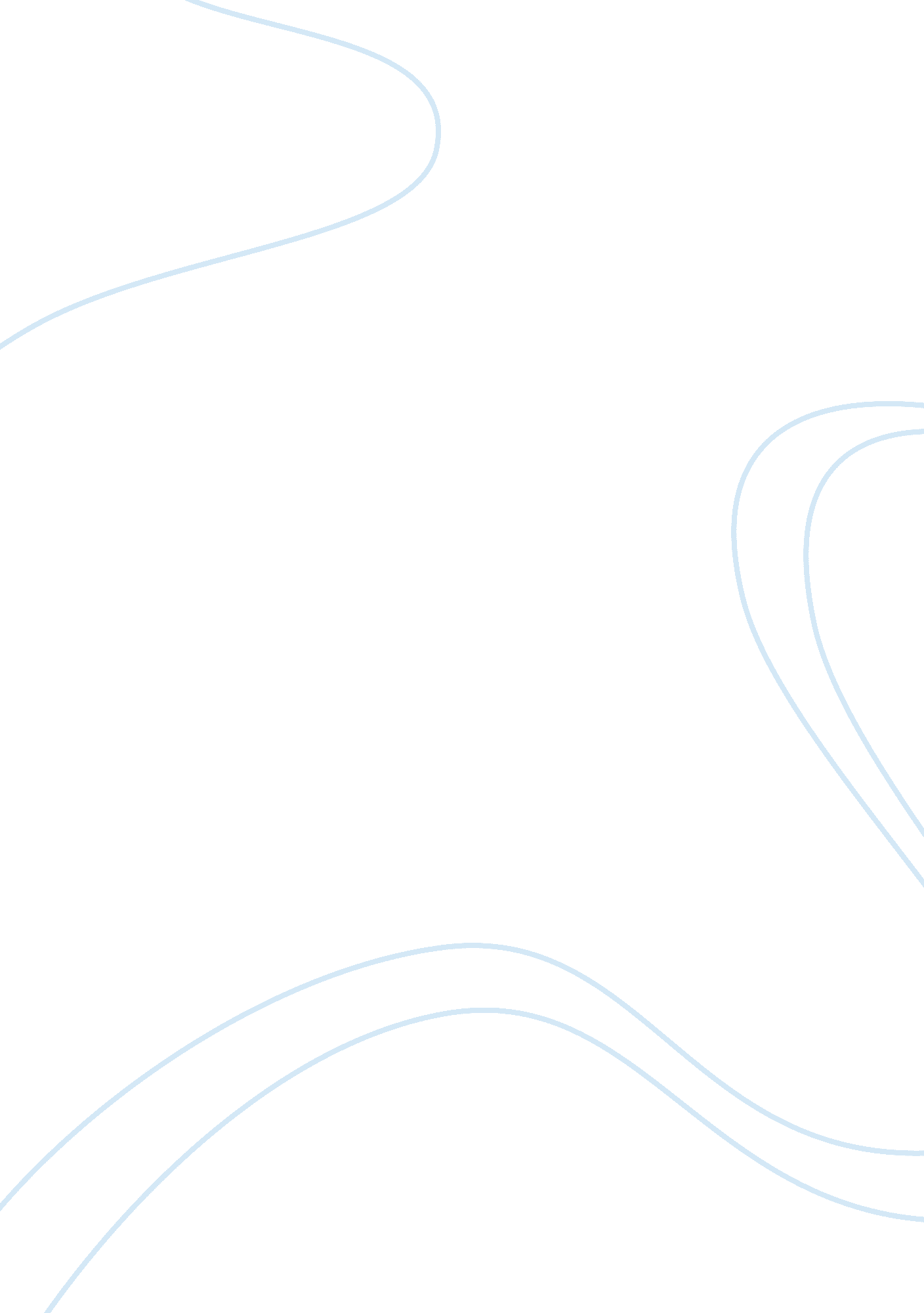 How my friend spent their holiday essay sampleArt & Culture, Holidays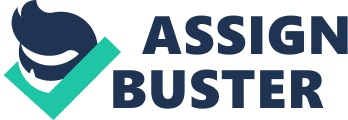 First, I spent my school holidays by going to Sunway Lagoon and Genting Highland which were in a part of Malaysia for five days in total. In Sunway Lagoon, I had a lot of fun and had a lot of memories in my mind. Actually on the first day, I did not really enjoyed myself. I did a lot of shopping there as the shopping centre there was very near our hotel. A description of the Sunway Lagoon Hotel. The hotel was comfortable, nice and beautiful, of course. On the second day, we had eaten buffet for our breakfast. It was so scrumptious. After the delicious breakfast, we went for a swim which was also near our hotel. After our swim, we also went to the theme park to see what is there. We soon see a crowd staring at something that we do not know what is there. After much squeesing through the crowd we saw two tigers over there resting. We saw a roller coaster there. My father, sister and I were having a lot of fun. As for my mother, she was very scared of heights so she waited for us by sitting on a bench. After that, we went back to the shopping centre to skate. It was pretty fun as it was also challenging for me. Soon one day passed. The next day, we had to leave for Genting Highland. Due to the time limit, I will tell you about my trip to Genting Highland a few days later. 